Study type: AG (academic-general), TM (theoretical and methodological), SP (scientific and Professional), PA (Professional and applicable)Status: E-elective, M-mandatoryActive teaching classes: L-lectures, P-Practical classes, SR-Study research work, OT-other teaching classes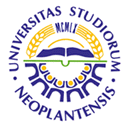 UNIVERSITY OF NOVI SADFACULTY OF AGRICULTURE 21000 NOVI SAD, TRG DOSITEJA OBRADOVIĆA 8UNIVERSITY OF NOVI SADFACULTY OF AGRICULTURE 21000 NOVI SAD, TRG DOSITEJA OBRADOVIĆA 8UNIVERSITY OF NOVI SADFACULTY OF AGRICULTURE 21000 NOVI SAD, TRG DOSITEJA OBRADOVIĆA 8UNIVERSITY OF NOVI SADFACULTY OF AGRICULTURE 21000 NOVI SAD, TRG DOSITEJA OBRADOVIĆA 8UNIVERSITY OF NOVI SADFACULTY OF AGRICULTURE 21000 NOVI SAD, TRG DOSITEJA OBRADOVIĆA 8UNIVERSITY OF NOVI SADFACULTY OF AGRICULTURE 21000 NOVI SAD, TRG DOSITEJA OBRADOVIĆA 8UNIVERSITY OF NOVI SADFACULTY OF AGRICULTURE 21000 NOVI SAD, TRG DOSITEJA OBRADOVIĆA 8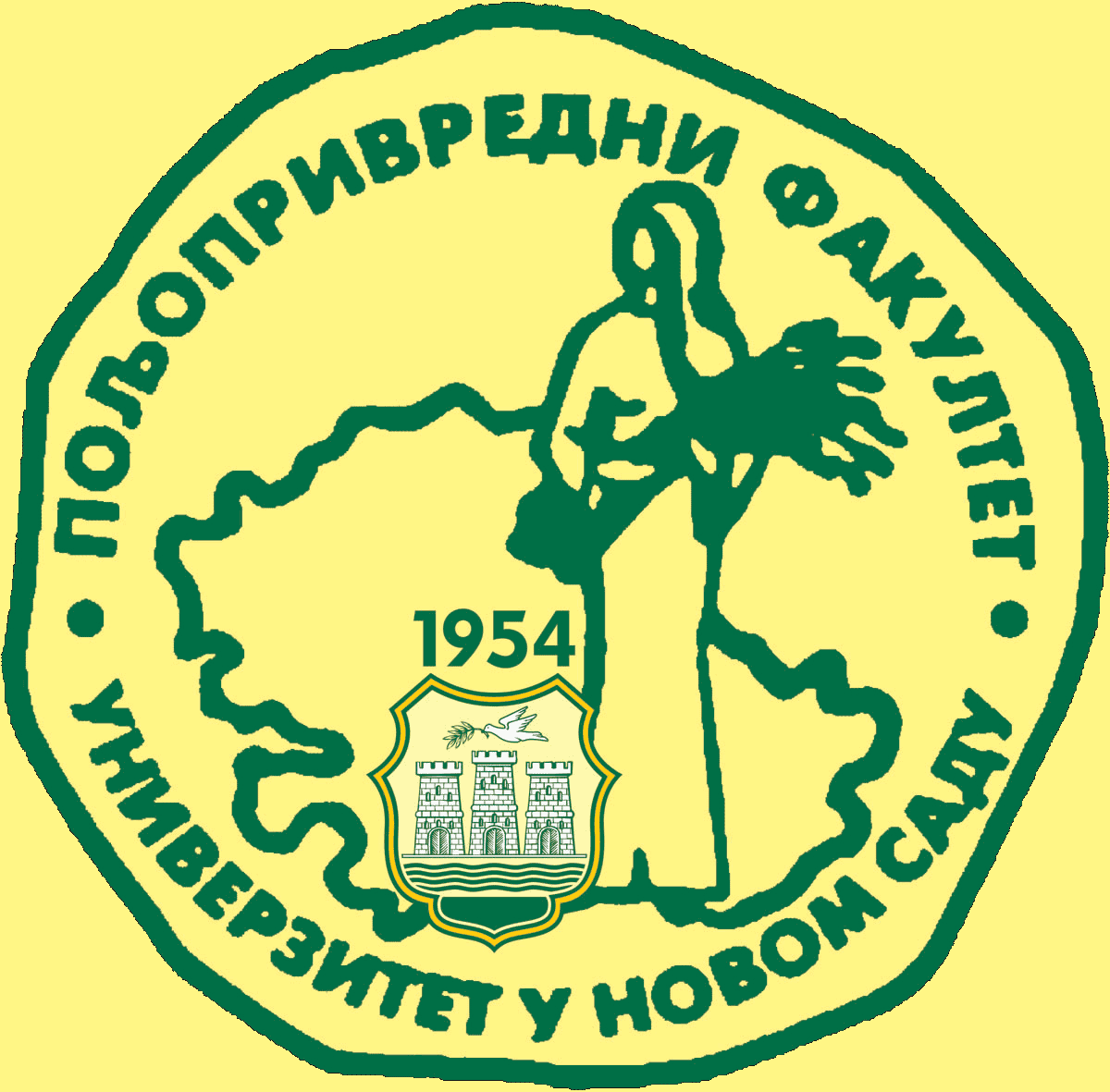 Study Programme AccreditationMASTER ACADEMIC STUDIES                                          ANIMAL SCIENCEStudy Programme AccreditationMASTER ACADEMIC STUDIES                                          ANIMAL SCIENCEStudy Programme AccreditationMASTER ACADEMIC STUDIES                                          ANIMAL SCIENCEStudy Programme AccreditationMASTER ACADEMIC STUDIES                                          ANIMAL SCIENCEStudy Programme AccreditationMASTER ACADEMIC STUDIES                                          ANIMAL SCIENCEStudy Programme AccreditationMASTER ACADEMIC STUDIES                                          ANIMAL SCIENCEStudy Programme AccreditationMASTER ACADEMIC STUDIES                                          ANIMAL SCIENCETable 5.3 Elective coursesTable 5.3 Elective coursesTable 5.3 Elective coursesTable 5.3 Elective coursesTable 5.3 Elective coursesTable 5.3 Elective coursesTable 5.3 Elective coursesTable 5.3 Elective coursesTable 5.3 Elective coursesTable 5.3 Elective coursesTable 5.3 Elective coursesTable 5.3 Elective coursesIDCourse nameCourse nameStudy typeStatusActive teaching classes (weekly)Active teaching classes (weekly)Active teaching classes (weekly)Active teaching classes (weekly)Active teaching classes (weekly)ECTSLPOTSRSRElective course 1Elective course 1Elective course 1Elective course 1Elective course 1Elective course 1Elective course 1Elective course 1Elective course 1Elective course 1Elective course 1Elective course 13MST1I01Contemporary Technologies in Reproduction of Domestic MammalsContemporary Technologies in Reproduction of Domestic MammalsSPElective2263MST1I02Housing in pig breeding and farm managementHousing in pig breeding and farm managementSPElective2263OOP6I03System of cattle housing and farm managementSystem of cattle housing and farm managementSPElective2263MST1I04Systems of poultry housing and farmmenagmentSystems of poultry housing and farmmenagmentSPElective2263MST1I05Ecology of Aquatic EcosystemsEcology of Aquatic EcosystemsSPElective2263MST1I06System of sheep and goat breeding and farm menagmentSystem of sheep and goat breeding and farm menagmentSPElective2263MST1I07Mathematical Models in Animal NutritionMathematical Models in Animal NutritionTMElective226Elective course 2Elective course 2Elective course 2Elective course 2Elective course 2Elective course 2Elective course 2Elective course 2Elective course 2Elective course 2Elective course 2Elective course 23MST1I08Projecting in dairy industryProjecting in dairy industryPAElective2263MST1I09Embriology and incubation in poultry productionEmbriology and incubation in poultry productionTMElective2263MST1I10Small and ornamental animalsSmall and ornamental animalsSPElective2263MST1I11Genetics and Biotechnology in Animal HusbandryGenetics and Biotechnology in Animal HusbandryTMElective2263MST1I12Produce food safety animal originProduce food safety animal originSPElective2263MST1I13Biotechnology in non-ruminant nutritionBiotechnology in non-ruminant nutritionSPElective226Elective course 3Elective course 3Elective course 3Elective course 3Elective course 3Elective course 3Elective course 3Elective course 3Elective course 3Elective course 3Elective course 3Elective course 33МSТ1I14Nutrition and breeding of gameNutrition and breeding of gamePAElective2263МSТ1I15Morphology and physiology of poultryMorphology and physiology of poultryTMElective2263МSТ1I16Industrial feed productionIndustrial feed productionPAElective2263MST1I17Cattle nutritionCattle nutritionPAElective2263МSТ1I18Bee ProductsBee ProductsSPElective2263МSТ1I19Quantitative GeneticsQuantitative GeneticsTMElective226Elective course 4Elective course 4Elective course 4Elective course 4Elective course 4Elective course 4Elective course 4Elective course 4Elective course 4Elective course 4Elective course 4Elective course 43MST1I20Growing fishGrowing fishPAElective2263MST1I21Theory of Animal Breeding and BehaviorTheory of Animal Breeding and BehaviorSPElective2263MST1I22Environmental contaminantsEnvironmental contaminantsSPElective2263MST1I23Physiology of nutrition of domestic animals and gamePhysiology of nutrition of domestic animals and gameSPElective2263MST1I24Feed quality controlFeed quality controlPAElective2263MST1I25Autochthonous cheese productionAutochthonous cheese productionSPElective226